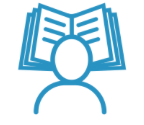 types of paragraphs